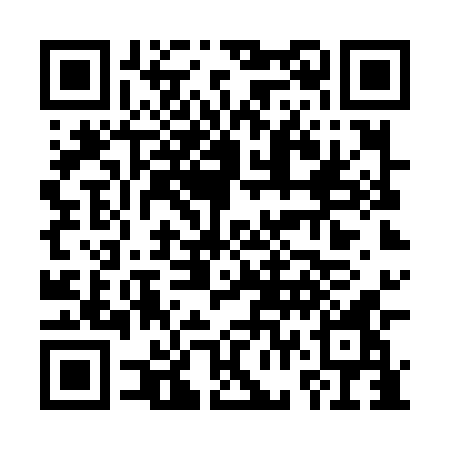 Prayer times for Adolfovice, Czech RepublicWed 1 May 2024 - Fri 31 May 2024High Latitude Method: Angle Based RulePrayer Calculation Method: Muslim World LeagueAsar Calculation Method: HanafiPrayer times provided by https://www.salahtimes.comDateDayFajrSunriseDhuhrAsrMaghribIsha1Wed3:055:2612:485:548:1110:222Thu3:025:2512:485:558:1310:253Fri2:595:2312:485:568:1410:284Sat2:565:2112:485:578:1610:315Sun2:525:1912:485:588:1710:336Mon2:495:1812:485:598:1910:367Tue2:465:1612:486:008:2010:398Wed2:435:1412:486:018:2210:429Thu2:395:1312:486:018:2310:4510Fri2:365:1112:486:028:2510:4811Sat2:335:1012:486:038:2610:5112Sun2:325:0812:486:048:2810:5413Mon2:325:0712:486:058:2910:5614Tue2:315:0512:486:068:3010:5615Wed2:305:0412:486:078:3210:5716Thu2:305:0312:486:078:3310:5817Fri2:295:0112:486:088:3510:5818Sat2:295:0012:486:098:3610:5919Sun2:284:5912:486:108:3710:5920Mon2:284:5712:486:118:3911:0021Tue2:274:5612:486:118:4011:0122Wed2:274:5512:486:128:4111:0123Thu2:274:5412:486:138:4311:0224Fri2:264:5312:486:148:4411:0225Sat2:264:5212:486:148:4511:0326Sun2:264:5112:486:158:4611:0427Mon2:254:5012:486:168:4711:0428Tue2:254:4912:496:178:4911:0529Wed2:254:4812:496:178:5011:0530Thu2:244:4712:496:188:5111:0631Fri2:244:4712:496:188:5211:06